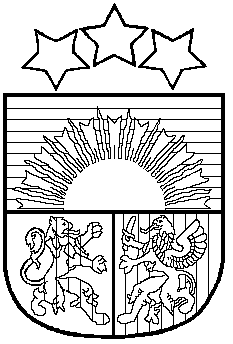 LATVIJAS  REPUBLIKASALACGRĪVAS NOVADA DOMEReģ.Nr.90000059796, Smilšu iela 9, Salacgrīva, Salacgrīvas novads, LV – 4033, Tālrunis sekretārei: 64 071 973; : 64 071 993; e-pasts: dome@salacgriva.lvSalacgrīvāAPSTIPRINĀTS ar Salacgrīvas novada domes                                                                                                                              2012.gada 21.marta sēdes lēmumu Nr.             ( Nr.   §)SAISTOŠIE NOTEIKUMI2012.gada 21.martā	               Nr. 10Par līdzfinansējuma samaksas kārtību par izglītības ieguvi Salacgrīvas novada profesionālās ievirzes izglītības iestādēsIzdoti saskaņā ar Izglītības likuma 12.panta otro prim daļu
un likuma „Par pašvaldībām” 43.panta pirmās daļas 13.punktuI. Vispārīgie jautājumi	1. Saistošie noteikumi (turpmāk - noteikumi) nosaka kārtību, kādā tiek noteikta daļēja maksa kā līdzfinansējums (turpmāk - līdzfinansējums) par izglītības ieguvi pašvaldības dibinātajās profesionālās ievirzes izglītības iestādēs.	2. Līdzfinansējuma samaksas kārtība attiecas uz Salacgrīvas novada mūzikas skolu un Salacgrīvas mākslas skolu (turpmāk tekstā katra atsevišķi - Skola) audzēkņu vecāku vai aizbildņu (turpmāk tekstā - vecāki) daļējām iemaksām kā līdzfinansējums profesionālās ievirzes izglītības iestāžu programmās ietverto mācību procesa nodrošināšanai.II. Līdzfinansējuma noteikšanas kārtība un apmērs	3. Līdzfinansējuma apmēru Skolām nosaka Salacgrīvas novada dome, pamatojoties uz Skolas iesniegumu.	4. Līdzfinansējums par izglītības ieguvi pašvaldības dibinātajās profesionālās ievirzes izglītības iestādēs veido daļu no katras Skolas finansējuma.	5. Līdzfinansējumu maksā vecāki, kuru bērni Skolā apgūst licencētas profesionālās ievirzes izglītības programmas atbilstoši Skolas nolikumam un kuru mācību nodarbības organizē un nodrošina Skola.           6.Vecāku līdzfinansējums tiek noteikts:             6.1. audzēkņiem, kuru deklarētā dzīvesvieta ir Salacgrīvas novada administratīvajā teritorijā, Ls 5.00 (pieci ) mēnesī;            6.2. audzēkņiem, kuru deklarētā dzīvesvieta ir citas pašvaldības administratīvajā teritorijā, Ls 6.00 (seši ) mēnesī.           7. Skola ar audzēkņu vecākiem slēdz rakstveida līgumu par līdzfinansējuma samaksas kārtību.   8. No līdzfinansējuma maksas, pamatojoties uz audzēkņa vecāku iesniegumu, attiecīgajā mācību gadā atbrīvo, ja: 8.1. audzēknis ir invalīds; 8.2. audzēknis ir bārenis; 8.3. audzēknis ir no ģimenes, kurai piešķirts trūcīgas vai maznodrošinātas ģimenes statuss;             8.4. audzēknis ir no daudzbērnu ģimenes;            9. No līdzfinansējuma maksas, pamatojoties uz skolas pedagoģiskās padomes lēmumu, mācību gada attiecīgajā semestrī atbrīvo audzēkņus, kuriem iepriekšējā semestrī ir:            9.1. sniegumi konkursos, festivālos (uzvaras, atzinības raksti);9.2. augstas sekmes mācībās (8, 9 un 10 balles).10. Ja audzēknis mēnesī attaisnoti (iesniedzot ārsta izziņu) nav apmeklējis Skolu trīs nedēļas vai vairāk, par kavēto laika periodu līdzfinansējums attiecīgajā mēnesī nav jāmaksā.11. Audzēkņiem, kuri attaisnotu vai neattaisnotu iemeslu dēļ Skolu neapmeklē, līdzfinansējums netiek pārrēķināts. Pārtraucot mācības skolā, līdzfinansējums netiek atmaksāts.12. Skolas piedāvātajās interešu izglītības programmās līdzfinansējums tiek noteikts ar Salacgrīvas novada domes lēmumu.III. Līdzfinansējuma iemaksas kārtība 	           13. Vecāki līdzfinansējumu maksā par laika periodu no 1. septembra līdz 31. maijam.	          14. Līdzfinansējumu vecāki iemaksā starp Skolu un vecāku noslēgtā līguma par līdzfinansējuma samaksas kārtību norādītajā Salacgrīvas novada domes norēķinu kontā.            15. Līdzfinansējums ir jāmaksā katru mēnesi ne vēlāk kā līdz mēneša pēdējam datumam.            16. Šo noteikumu ievērošanas un līdzfinansējuma iemaksas izpildes kontroli organizē un nodrošina Skolas direktors.Salacgrīvas novada domespriekšsēdētājs								Dagnis Straubergs